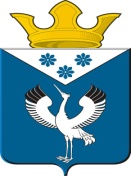 Российская ФедерацияСвердловская областьДумамуниципального образованияБаженовское сельское поселениеБайкаловского муниципального района Свердловской области3-е заседание 5-го созываРЕШЕНИЕ от  01.12. 2022 г.                                                                                                                № 16 с.Баженовское                                                                                                                         О назначении публичных слушаний по проекту решения Думы МО Баженовское сельское поселение «О  бюджете  МО Баженовское сельское поселение на 2023 год и плановый период 2024 и 2025 годов»                                                                                     В соответствии со статьей 28 Федерального закона «Об общих принципах организации местного самоуправления в Российской Федерации» от 06.10.2003 г. №131-ФЗ, со статьями 9,15 Бюджетного кодекса РФ Положением о бюджетном процессе в муниципальном образовании Баженовское сельское поселение Байкаловского муниципального района Свердловской области, утвержденным решения Думы муниципального образования от 28 февраля 2022 года № 227, Порядком организации и проведении публичных слушаниях на территории муниципального образования Баженовское сельское поселение, утвержденным решением Думы МО Баженовское сельское поселение от 31.05.2018 №45, Уставом МО Баженовское сельское поселение, Дума муниципального образования Баженовское сельское поселение РЕШИЛА:      1. Назначить публичные слушания по проекту решения Думы МО Баженовское сельское поселение «О  бюджете  МО Баженовское сельское поселение на 2023 год и плановый период 2024 и 2025 годов»   (прилагается)  на 14 часов 16 декабря 2022 г.     2. Место проведения публичных слушаний: Свердловская область, Байкаловский район, село Баженовское, ул.Советская,31 Администрация Баженовского сельского поселения.     3. Создать рабочую группу по подготовке и проведению публичных слушаний в следующем составе: Спирин С.М. - Глава МО Баженовское сельское поселение – руководитель группы.Члены рабочей группы:Жиляков А.Н.- зам. Главы администрации МО Баженовское сельское поселение по вопросам ЖКХ.Киселева Л.В.- зам. Главы администрации МО Баженовское сельское поселение по социальным вопросам.Намятова Н.А.- главный специалист (главный бухгалтер) администрации МО Баженовское сельское поселение.Кочурина И.В. - специалист 1 категории по бюджету администрации МО Баженовское сельское поселение.Лаптева А.А.- председатель комиссии  по бюджету, финансовой, экономической и налоговой политике Думы МО Баженовское сельское поселение.     4. Настоящее решение опубликовать в газете «Вести Баженовского сельского поселения».     5. Контроль за исполнением настоящего решения возложить на постоянную комиссию Думы МО Баженовское сельское поселение  по соблюдению законности и вопросам местного самоуправления.Председатель Думы  Баженовского сельского поселения_________________________/ Л.Г.ГлухихГлава Баженовского сельского поселения _______________________________________/  С.М.Спирин